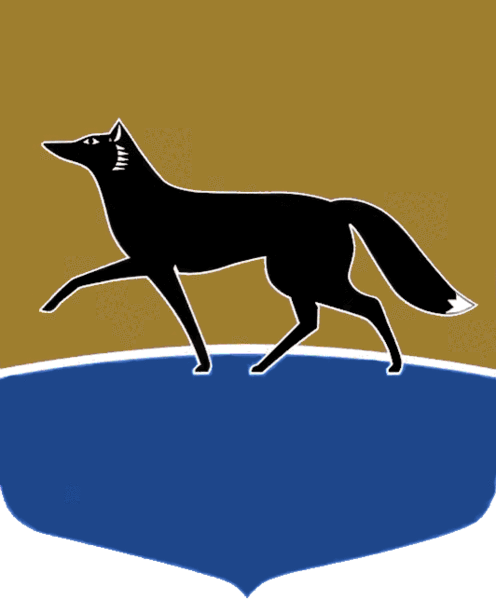 Принято на заседании Думы 26 мая 2023 года№ 355-VII ДГО внесении изменений 
в решение Думы города 
от 29.03.2016 № 851-V ДГ 
«О Порядке определения цены земельных участков, находящихся в муниципальной собственности, при заключении договоров купли-продажи 
без проведения торгов»В соответствии с Земельным кодексом Российской Федерации, 
Уставом муниципального образования городской округ Сургут 
Ханты-Мансийского автономного округа – Югры  Дума города РЕШИЛА:Внести в решение Думы города от 29.03.2016 № 851-V ДГ «О Порядке определения цены земельных участков, находящихся в муниципальной собственности, при заключении договоров купли-продажи без проведения торгов» (в редакции от 26.09.2019 № 480-VI ДГ) следующие изменения:в констатирующей части решения слово «город» исключить;в части 4 приложения к решению слова «до 01.01.2020» заменить словами «до 31.12.2024 включительно».Председатель Думы города_______________ М.Н. Слепов«31» мая 2023 г.Глава города_______________ А.С. Филатов«31» мая 2023 г.